Genome Innovation Hub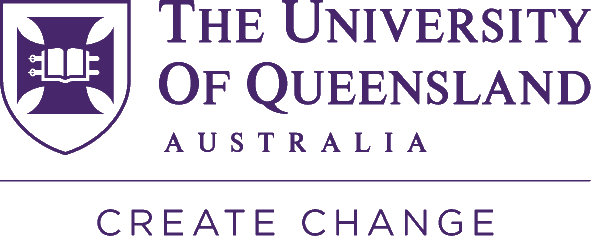 GIH External Project ApplicationAbout UQ’s Genome Innovation Hub (GIH)The Genome Innovation Hub is a major UQ initiative that aims to develop innovative approaches to advance technologies in structural and functional analysis of genomes, across the university. GIH will implement novel and promising methodologies in collaboration with key research groups; extending these techniques to address specific questions of interest to UQ researchers and assisting researchers to apply these techniques in the three key areas: health, agriculture and the environment. This request is for proposals from research groups to collaborate with GIH to develop a specific innovation-based application.How to complete and submit your application for a 2020 External ProjectPlease use this Word document as a template to provide detail and answers to the bold headings and subheadings below. Use as much space as required while adhering to the word count guidelines (where specified). In support of your project proposal, relevant tables, figures and images are also accepted. Once completed, please save your application as a PDF and email to GIHapplications@uq.edu.au. Submissions for all 2020 GIH External projects close on the 2 December 2019. Accepted projects will begin from the start of 2020.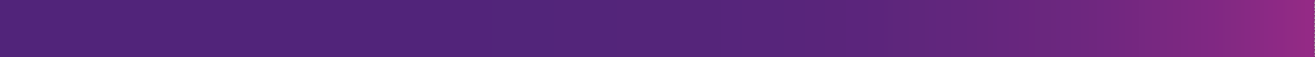 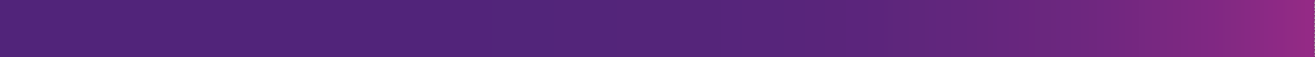 Please provide a brief summary of your proposed project under the headings below – further detail can be included on subsequent pages. Please adhere to word limits outlined below.Project Title:GIH Requirements (Computational lab, wet-lab or both):Aim (max. 200 words):Brief Project Outline (max. 300 words):Overall Budget:GIH requested funding:Collaborating group contribution:Time Frame (maximum is 12 months):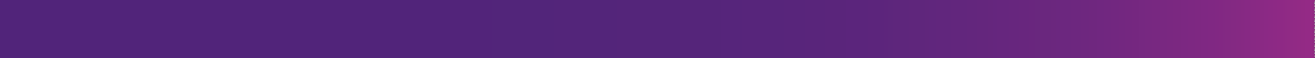 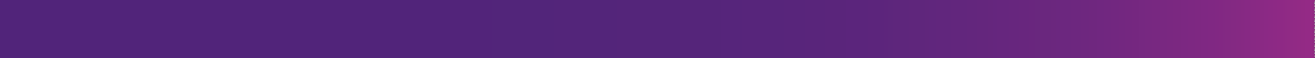 Please supply answers to the points below (a few sentences/short paragraph).Project descriptionBackground/rationale:Genomics-based innovative aspect of proposal:(Include how you would take advantage of existing GIH capabilities; whether any new capability would be required.)Experimental design:(Include any preliminary studies that have informed the Experimental Design. Divide the Experimental Design into Specific Aims/Milestones.)Outcomes and Feasibility: (Include an outline of any risks that may impact the successful completion of this project. Include any specialised reagents required and the feasibility of acquiring these reagents in an ongoing manner.)Describe the broad applicability of the technique. Who will use it? How will it be made available?(List other collaborators interested in utilising this technique. Briefly outline the projects for which the technique would be used and their anticipated time frame for adopting the technique. After implementation of the technique by GIH, how and where will this technique be made available to these future researchers?)Nominate an anticipated time frame for project start and completion:(Include anticipated time frame for completion of each Specific Aims/Milestones outlined in the Experimental Design, in addition to overall anticipated timeframe. Consider timing involved in obtaining reagents and samples or their preparation)Project BudgetOutline what you as an applicant will contribute to the success of the proposed project.(Including commercial/international/national/UQ partners, co-funding, availability of staff (specifying FTE).Consumables budget:(For each Specific Aim outlined in the Experimental Design, outline the budget for the project including the GIH contribution requested and contributions from the collaborating group or groups).Requirements for GIH Staff:(Outline wet and/or dry lab staff needed including FTE requirements.)Availability of Equipment/Infrastructure:(For each Specific Aim outlined in the Experimental Design, list the equipment needed for this project, its location, availability, any costs associated with the operation of this equipment and whether these costs have been covered. Additionally, list the overall equipment/infrastructure budget for the project.)Project SamplesPlease supply details for any samples being supplied for this project:(You are required to disclose any quarantine requirements and/or potentially hazardous or infectious agent to which your samples have been exposed. Please also indicate any testing undertaken that indicates the non-hazardous/non-infectious nature of the samples. List the approvals that you have in place to conduct the work required (Human and or animal ethics, high risk biological, OGTR). 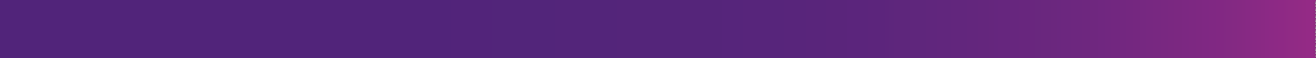 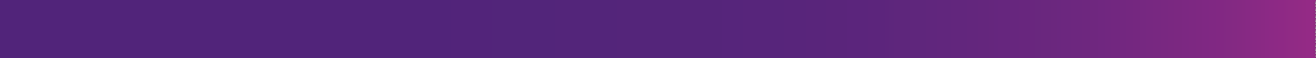 Collaborating groups agree to a continued investment in this project, includingparticipation in regular meetingscollaborative submissions of quarterly reportsthe production of a final report at the cessation of the project.Once preliminary approval is granted for a given project, it is the responsibility of collaborating groups to ensure all necessary OGTR, High Risk Biological (HRB) and Ethics approvals are in place for the project and include the addition of all relevant GIH staff.Final acceptance of projects will depend on receipt by GIH of completed research governance applications and approvals.GIH will return all samples and sample products at project completion.A data management plan for all bioinformatic data generated will be negotiated on a project by project basis.All projects will be allocated a UQ Research Data Manager record and lab archives notebook for archival of project detail.I agree to the above conditions. Signature:Print name:Date:To submit your application, please save your completed file as a PDF and email to GIHapplications@uq.edu.au. Submissions close 2 December 2019.For enquiries, please contact:Dr Brooke PurdueOperations Manager, Genome Innovation HubE: b.purdue@uq.edu.au T: +61 7 3346 2607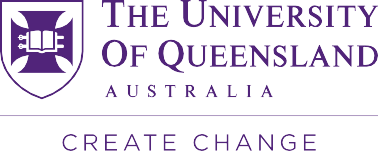 